1) Подтверждаю ознакомление, в том числе через информационные системы общего пользования:с информацией об ответственности за достоверность сведений, указываемых в заявлении о приеме, и за подлинность документов, представленных для поступления;													       ____________;с копией устава РГППУ, лицензией на осуществление образовательной деятельности (с приложением), копией свидетельства о государственной аккредитации (с приложением) или с информацией об отсутствии указанного свидетельства, с датами завершения приема заявлений о согласии на зачисление, с правилами приема, утверждаемыми университетом													        ____________;2) Подтверждаю отсутствие у меня (поступающего) диплома (при поступлении на бюджетные места): бакалавра , специалиста , магистра , среднего профессионального образования    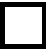 											          ___________.Имею высшее профессиональное образование, подтверждаемое получением квалификации «дипломированный специалист»: да , нет 					                                 .3) Подтверждаю подачу заявления на обучение по программам бакалавриата не более чем в 5 вузов и не более чем по 3 направлениям подготовки в РГППУ                                                            .4) Подтверждаю (наличие/отсутствие) права на подачу заявления о приеме по образовательной программе бакалавриата, на места в рамках контрольных цифр на основании особых прав, или на прием без вступительных испытаний указанных в соответствии с частью 4 ст. 71 Федерального закона № 273-ФЗ или права на прием без вступительных испытаний по результатам олимпиад школьников: только в РГППУ и только на данную образовательную программу										       															                          .5) Согласен (согласна) на обработку моих персональных данных, как на бумажных носителях, так и с использованием средств автоматизации, с целью участия в конкурсе и зачисления в университет, в объеме предоставленных в заявлении сведений, на срок с момента подачи заявления до завершения приемной кампании. 	  		                                 ____________.Принял работник отборочной комиссии «___» _________ 20___ г. _________/________________/